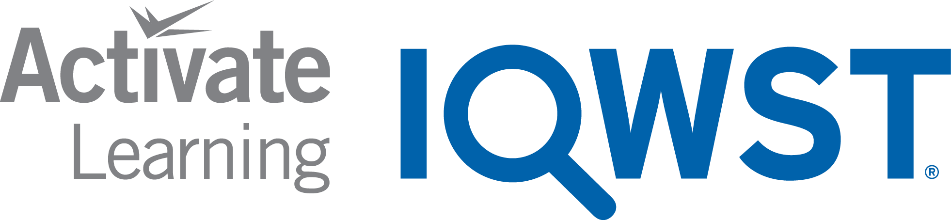 REMOTE LEARNING LESSON PLANS The Remote Learning Lesson Plans are adapted from the IQWST Teacher Edition to support continuous learning. Each plan condenses what is taught with specific teaching recommendations and identifies the digital resources, print resources, and materials needed to teach and learn IQWST remotely. Teachers might choose to emphasize only a portion of this as a final assessment, given what they are able to teach and what Ss are actually able to do during this remotely taught unit.UNIT TITLEPS1DRIVING QUESTIONCan I believe my eyes?UNIT STORYLINEPS1 StorylineIQWST OVERVIEWIQWST 3.0 OverviewTEACHER EDITION PS1 Teacher EditionSTUDENT EDITION PS1 Student EditionLESSON PLAN OVERVIEWRemote Learning OverviewSTUDENT MATERIALS: Each student will need the following materials. Teachers can modify lessons based on which materials the students have access to. For Blended Learning options, teachers may draw from a combination of digital and print resources. STUDENT MATERIALS: Each student will need the following materials. Teachers can modify lessons based on which materials the students have access to. For Blended Learning options, teachers may draw from a combination of digital and print resources. STUDENT MATERIALS: Each student will need the following materials. Teachers can modify lessons based on which materials the students have access to. For Blended Learning options, teachers may draw from a combination of digital and print resources. DIGITAL RESOURCESPRINT RESOURCESMATERIALS NEEDED (FOR EACH STUDENT)Access to Interactive Student EditionAccess to teacher-led lesson or videoAccess to IQWST lesson videos Audio recordings of readingsAccess from any device with a web browser. For PCs and Chromebooks, we recommend using Chrome as the browserFor Macs and iOS, we recommend using Safari as the browserInternet Explorer is NOT supportedRead the full Technical Requirements hereLogin:  http://activatelearning.com/digital-resources/Select your programEnter the Username and/or Password provided by your teacherPS1 Student Edition Hard copies of selected Projected Images (PIs)Print student editions are necessary for students who do not have internet access (or reliable access). IQWST Equipment (from kit)*1 lightbox or shoebox1 statuettemodeling clay6-9 small toy cars1 small ball1 flashlight1 small, plastic mirror1 small, plastic comb1 index card1 C-spectra paper (2”x2”)Household Items6 solid objects of various sizes and shapesseveral sheets of white paperclear container (e.g. drinking glass) to hold waterwaterStudents may also need the following General Classroom Supplies (if not using the IDE):Pencils and sharpenerColored pencils Black marker and/or ink penPlain paper for drawing (10-20 sheets)Glue stick or transparent tapePad of sticky notes Scissors* If kits have been purchased, they include enough equipment for 8 groups of 4 students. You will need additional equipment if you opt to provide materials to each student.Learning Set 1:  How Does Light Allow Me to See?Learning Set 1:  How Does Light Allow Me to See?Learning Set 1:  How Does Light Allow Me to See?Learning Set 1:  How Does Light Allow Me to See?Learning Set 1:  How Does Light Allow Me to See?Lesson 1 (1 session)Do You See What I See?Download Lesson 1 Teaching SlidesDownload Lesson 1 Teaching SlidesDownload Lesson 1 Teaching SlidesACTIVITYTEACHING RECOMMENDATIONSDIGITAL RESOURCESPRINT RESOURCESMATERIALSFOR EACH STUDENTActivity 1.1Anchoring Activity— Strange ImagesAnchoring Phenomenon: To generate interest, students (Ss) observe images that involve light and shadow and that trick the eyes and brain (i.e., optical illusions) in Activity 1.1. Lesson 2 provides an additional phenomenon to anchor learning throughout the unit: Objects can be seen only when light, the object, and the eye align in particular ways. Anchoring Activity— Strange ImagesShare PIs (PIs) and do activity as written in the TE. All PIs are embedded in the slide deck or can be accessed via the Teacher Portal. Moving Circles CheckerboardGiven the likelihood of reduced time for remote learning, time could be reduced by combining Activity 1.1 and 1.2 into a single session. Discussion Prompts: Throughout the unit, teachers should: 1) choose discussion prompts applicable to remote learning and ability to discuss with Ss, or 2) have Ss write answers to teacher-selected prompts that can be added to the slide deck, if discussion is not possible, or 3) choose questions for Ss to discuss remotely, perhaps writing responses that are then submitted. Questions in the SEs: Throughout the unit, teachers should decide on the method by which the lesson will be delivered, and then have Ss ignore any questions in their SEs that do not fit the way in which the lesson needed to be enacted remotely. Teachers may provide a handout for print-only Ss who cannot access the curriculum remotely, so that they know which questions in their SEs they should respond to. Key: Pique Ss interest in what and how people see. Access to Student Edition (SE) in Interactive Digital Edition (IDE) Hard copy of the Student Edition (SE) to be used for all activities, readings, writing tasks. Print PIs:Moving Circles CheckerboardIn addition, the readings in the SE connect in-class investigations of phenomena with other, everyday phenomena that Ss have either experienced or with which they are familiar. Reading OneSee TE for Reading  Intro and Followup. Ss may be able to do the “Were the Images in Class Optical Illusions?” section remotely. Key: Illusion (something appears to be what we know it is not) vs reality of what we see. SE Reading OneSE Reading OneActivity 1.2Driving Question BoardThe opening Brainstorming Discussion is important to stimulate thinking about sources of light and about vision and sight so that Ss begin to ask questions. Introduce the Driving Question Board (DQB): Throughout the unit, Ss record their own, original questions as they arise. See IQWST Overview for more information on how to use and manage the DQB.Elicit and post Ss questions to a central DQB if possible.Key: Lesson 1 piques Ss interest and raises the Driving Question as a question Ss will be investigating across time.. SE Act 1.1 & 1.2Teacher-created DQB (e.g., jamboard, padlet) or physical DQB to share during virtual lessons.SE Act 1.1 & 1.2 Ss will write questions on sticky notes, and post at the front of their SEs on the Driving Question Notes pages.  Pad of sticky notesPencils/pencil sharpenerBlack markerLesson 2 (1-2 sessions)What Do We Need to See an Object?Download Lesson 2 Teaching SlidesDownload Lesson 2 Teaching SlidesDownload Lesson 2 Teaching SlidesACTIVITYTEACHING RECOMMENDATIONSDIGITAL RESOURCESPRINT RESOURCESMATERIALSFOR EACH STUDENTActivity 2.1  Probing Ideas: Seeing Objects around the RoomAnchoring Phenomenon: Lesson 2 establishes the conditions for seeing via patterns in Ss observations. This lesson lays the groundwork for remaining lessons, in which Ss will investigate (and explain) various phenomena in which light interacts with matter. Share PIs: What Affects Sight? What Hinders Sight?What Can You See?Using prompts in the TE, discuss patterns of what can and can’t be seen in the images (from different vantage points). Discuss the conditions for sight.This 2nd part of the activity can be adapted for remote learning in the following way: Have Ss gather 6 objects: Any 6 items, there is no right or wrong for this activity. Ss should make a list of the 6 items for SE Procedure Step c. Have Ss choose a place they will sit (at a table, on a bed, on the floor), and put the items somewhere in the same room where they will sit. (A partner--or others--who will do the activity with Ss, sitting in other places in the room, facing different directions, will add to the learning and enable discussion. This can be done with younger siblings, as well.)Ss should put something behind, something in front, some things off to the side toward the front, and some off to the side toward the back, something under the place they will sit.Now: Sit where they intended. Without turning their heads, can they see Item 1? (And can anyone doing the activity with them see Item 1?)Ask the same question about each of the 6 items. With each item consider: Why can they see each one they CAN see? And why CAN’T they see each one they can’t see?  What is the difference between who can see it and who can’t see it? (Or if doing it alone, what is the difference between what they can see and what they can’t see?)Answer Making Sense Question #1. Key: A straight and unblocked path is needed to see an object. (That is, nothing can be “in the way” or “blocking” the line of sight.) SE Activity 2.1SE Activity 2.1Print PIs:What Affects Sight?What Hinders Sight?What Can You See?6 objectsThis investigation can be done individually, with a partner, or with others (an adult, friend, or siblings can participate). Only 6 objects are needed regardless of the number of participants.  Reading OnePicture This!Given the likelihood of reduced time for remote learning, time could be reduced by skipping this reading. However, the How Do People See Objects Around Them? section and its questions emphasize light’s path. Key: We can see anything from which light can enter our eyes, either because we see the light directly, or because the light bounces off of an object with a clear path to our eyes. SE Reading OneSE Reading OneActivity 2.2Determining the Conditions for Sight— The Light BoxDemo the activity, if possible. Otherwise,  share the video. This lesson is very important for learning the core concepts of the unit,  as it challenges key misconceptions about light and seeing (e.g., that our eyes “adjust to the dark” so that we can see in an unlit room). This activity is do-able remotely only if Ss are provided with the light box or a shoebox that should be cut by an adult. If this is not possible, focus on the video as well as on Activity 2.1 to anchor the unit. Key: Four conditions are necessary for humans to see an object: Light, an object to be seen, a straight and unblocked path between the object and the eye, and a working eye.SE Activity 2.2Activity Video 2.2 The Light BoxSE Activity 2.2(1) light box or shoebox with instructions for an adult to cut.(1) statuette to put insidemodeling clay to hold statuette upright in box Lesson 3 (1-2 sessions)Constructing Models of How People SeeDownload Lesson 3 Teaching SlidesDownload Lesson 3 Teaching SlidesDownload Lesson 3 Teaching SlidesACTIVITYTEACHING RECOMMENDATIONSDIGITAL RESOURCESPRINT RESOURCESMATERIALSFOR EACH STUDENTActivity 3.1Preparing to Develop ModelsDemo the modeling activity, or share the video as well as the images in the TE (shown here and included in the slide deck) to model the phenomenon of how light travels.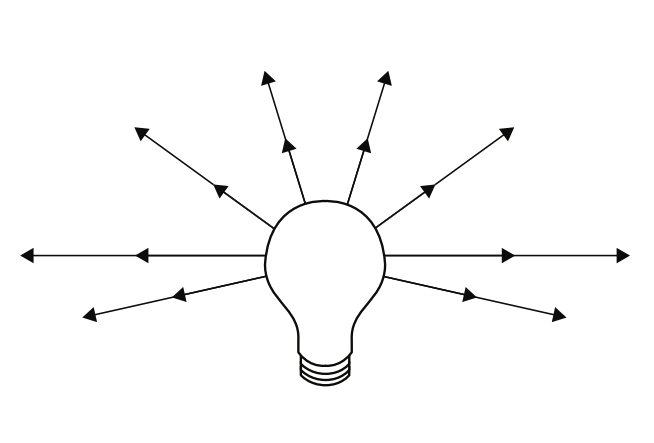 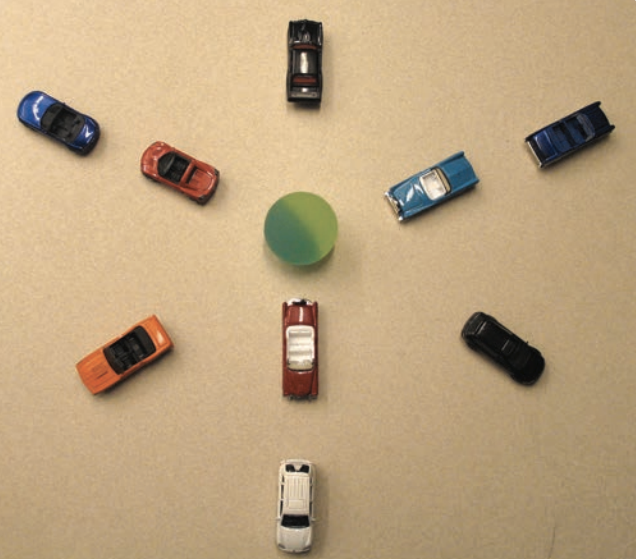 Teachers may choose to have Ss create their own 3D models with objects available to them remotely or using the icons in IDE.  Teachers may also choose to share the sample consensus model from the TE (shown in Activity 3.2). Key: Light travels in all directions. Key: The role of modeling in science.SE Activity 3.1Activity Video 3.1 Teacher Light Ray ModelSE Activity 3.1(6-9) small toy carssmall ballpiece of modeling clay to keep ball from moving Reading OneModelingKey: Understanding models and modeling as a scientific practice. SE Reading OneSE Reading OneActivity 3.2Building the Consensus ModelSs turn their physical 3D models into 2D models, and then 2D models are discussed and become a class consensus model (shown here).This consensus model will be revised--as all models are--when new information becomes available (in forthcoming lessons). 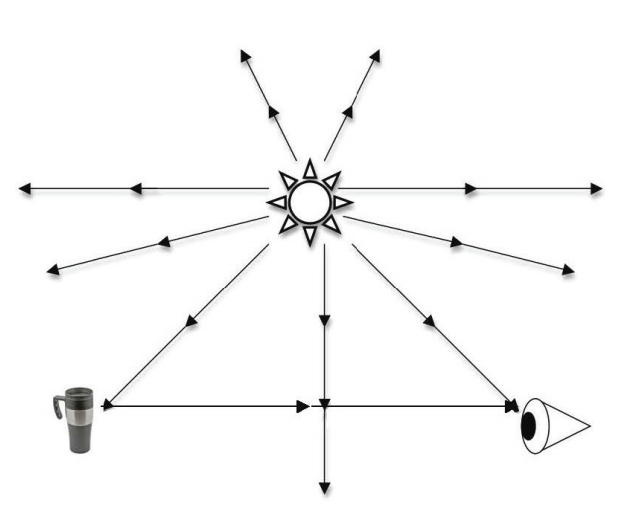 Key: The consensus model can be used to explain how people see objects. SE Activity 3.2SE Activity 3.2Print copy of the icons for creating a model.Household objects for creating a modelCopy of Icons, Blank paper, roll of tape, pencilReading TwoFaster than a Speeding BulletThis reading could be skipped in order to save time during remote learning, or it could be supplemental reading for some Ss. Key: The speed of light and why flipping a light switch results in instant light. SE Reading TwoSE Reading TwoCheckpoint: Ss should be able to use the consensus model  to explain the phenomenon: We see any object because light (from any light source) travels in straight lines,  reaches objects,  and bounces back into our eyes--if there is a straight, unblocked path between the object and our eyes. Checkpoint: Ss should be able to use the consensus model  to explain the phenomenon: We see any object because light (from any light source) travels in straight lines,  reaches objects,  and bounces back into our eyes--if there is a straight, unblocked path between the object and our eyes. Checkpoint: Ss should be able to use the consensus model  to explain the phenomenon: We see any object because light (from any light source) travels in straight lines,  reaches objects,  and bounces back into our eyes--if there is a straight, unblocked path between the object and our eyes. Checkpoint: Ss should be able to use the consensus model  to explain the phenomenon: We see any object because light (from any light source) travels in straight lines,  reaches objects,  and bounces back into our eyes--if there is a straight, unblocked path between the object and our eyes. Checkpoint: Ss should be able to use the consensus model  to explain the phenomenon: We see any object because light (from any light source) travels in straight lines,  reaches objects,  and bounces back into our eyes--if there is a straight, unblocked path between the object and our eyes. Lesson 4 (0-1 session)The Eye as a Light SensorDownload Lesson 4 Teaching SlidesDownload Lesson 4 Teaching SlidesDownload Lesson 4 Teaching SlidesACTIVITYTEACHING RECOMMENDATIONSDIGITAL RESOURCESPRINT RESOURCESMATERIALSFOR EACH STUDENTActivity 4.1How the Eye Works— OverviewGiven the likelihood of reduced time for remote learning, teachers may choose to omit this lesson. Share PIs using slide deck or teacher portal: The Human Eye  Tracing the Path of Light Share the video on measuring the amount of light using a sensor. Discuss the brightness of an object as a factor of how much light reaches the eye. Key: The more light that reaches the eye from an object, the brighter the object appears.SE Activity 4.1Activity Video 4.1 Light Sensor Demo - How does the eye work?SE Activity 4.1Print PI: The Human Eye  Tracing the Path of Light Reading OneEyes in the Animal KingdomSs can do a quick activity remotely that shows the pupils adjusting to light.This reading may be omitted; however, it is consistently named by Ss as their favorite and as their most-remembered reading in IQWST. See the Intro and Follow-up in the TE for ideas for using this reading. Key: The physiology of eyes: They adjust to the amount of light available/entering them. SE Reading OneSE Reading Onemaglight or flashlightLesson 5 (0-1 session)How Are Shadows Created?Download Lesson 5 Teaching Slides Download Lesson 5 Teaching Slides Download Lesson 5 Teaching Slides ACTIVITYTEACHING RECOMMENDATIONSDIGITAL RESOURCESPRINT RESOURCESMATERIALSFOR EACH STUDENTActivity 5.1Connecting Shadows to the Light ModelGiven the likelihood of reduced time for remote learning, the unit could be shortened by combining Activities 5.1 and 5.2 into a single session. Or, if more cuts are needed, teachers could omit the activities related to shadows. They are high interest, but less important than other lessons.Demonstrate or direct Ss what to do remotely to explore shadows. Share PIs: A Light Model Light Model 2 ShadowsKey: After 5.1 and 5.2: A shadow is formed when light is blocked by an object, and the light that reaches the eye is the light that reaches the area around the object. SE Activity 5.1SE Activity 5.1Print PI: A Light Model Light Model 2 Shadowsmaglight or flashlight piece of white paperActivity 5.2Connecting Shadows to the Light ModelThis model can be challenging for Ss. Demo if possible, but the model for shadows is less important than building the understanding of what a shadow is. Key: We don’t “see” a shadow---we see the light that is not blocked by an object, which is perceived as a shadow because no light is coming back to our eyes.  SE Activity 5.2SE Activity 5.2Reading OneAll Shadows Are Not the SameThe reading includes an activity that involves just the Ss own hand and a light source, and enables Ss to experiment with shadows. This reading is challenging; therefore, teachers may choose to have Ss do only the “Try this...” section, and follow up with a discussion of what Ss learned from their investigation of shadows. The rest of this reading may be best skipped in a remote learning context. It could be a supplementary reading for some Ss. SE Reading OneSE Reading OneLamp or sun as a light sourceCheckpoint: Making Sense questions #2 and #3 in Activity 5.2 enable teachers to check Ss understanding of what we actually see when we see a shadow. Or, they could be combined into a single question that asks Ss to compare two scenarios.  Checkpoint: Making Sense questions #2 and #3 in Activity 5.2 enable teachers to check Ss understanding of what we actually see when we see a shadow. Or, they could be combined into a single question that asks Ss to compare two scenarios.  Checkpoint: Making Sense questions #2 and #3 in Activity 5.2 enable teachers to check Ss understanding of what we actually see when we see a shadow. Or, they could be combined into a single question that asks Ss to compare two scenarios.  Checkpoint: Making Sense questions #2 and #3 in Activity 5.2 enable teachers to check Ss understanding of what we actually see when we see a shadow. Or, they could be combined into a single question that asks Ss to compare two scenarios.  Checkpoint: Making Sense questions #2 and #3 in Activity 5.2 enable teachers to check Ss understanding of what we actually see when we see a shadow. Or, they could be combined into a single question that asks Ss to compare two scenarios.  Learning Set 2:   What Happens When Light Reaches an Object?Learning Set 2:   What Happens When Light Reaches an Object?Learning Set 2:   What Happens When Light Reaches an Object?Learning Set 2:   What Happens When Light Reaches an Object?Learning Set 2:   What Happens When Light Reaches an Object?Lesson 6 (2 sessions)Scattering and Reflection of LightDownload Lesson 6 Teaching SlidesDownload Lesson 6 Teaching SlidesDownload Lesson 6 Teaching SlidesACTIVITYTEACHING RECOMMENDATIONSDIGITAL RESOURCESPRINT RESOURCESMATERIALSFOR EACH STUDENTActivity 6.1 ReflectionANDActivity 6.2Investigating Scattering and ReflectionDemo this investigation, or share the Setup Video and talk with Ss about what will be done. Then show the video of the investigation and the sensor measurements, having Ss focus on patterns in the data.Teachers may also want to show the video of angle of reflection.Ss who are unfamiliar with the idea of angles will benefit from this video. The “angle of incidence and reflection” are beyond the scope of the lesson; however, this video demonstrates the phenomenon that light travels in a straight line and that the angle of reflection is equal to the angle of the light entering the mirror.  It is not necessary to use the sound on this video.https://docs.google.com/document/d/1p1f3G6ZU-IomYuddxwFnHsXYFYis_SelM7BTQqViPjA/edit?usp=sharingTeachers may also wish to share the data table from the video and discuss: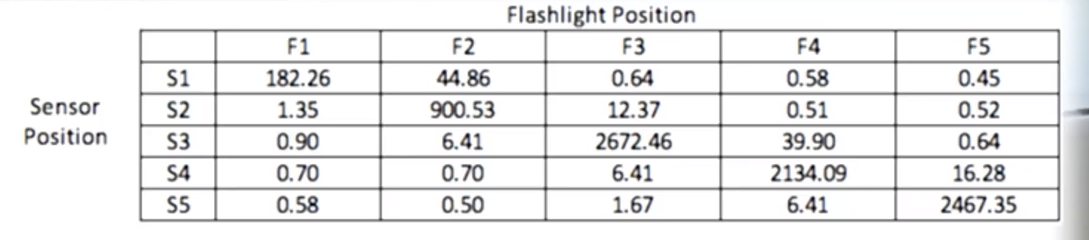 Key:  At whatever angle a light strikes an object, some of the light  is reflected, and always at the same angle as the light striking the object (light always travels in straight lines). SE Activity 6.1 & 6.2Setup Video 6.1-6.2Activity Video 6.1 Angles: ReflectionActivity Video 6.2 Angles: Reflection and ScatteringVideo: angle of reflectionSE Activity 6.1 & 6.2flashlight or maglight (a maglight will work better,  so the beam can be focused, but either will work)small plastic mirrorsmall amount of claysmall plastic combIndex cardscissorsActivity 6.3Explaining Scattering, Reflection, and ImagesGiven the likelihood of reduced time for remote learning, teachers may choose to omit this activity. Share PIs:Paper Magnified Light Hitting a Surface Student Drawing ModelsFlashlight Flashlight Bouncing Off WoodKey: Depending on the surface light strikes, it can be reflected (at a predictable angle) or scattered less predictably (but always in straight lines). SE Activity 6.3Activity Video 6.3 Scattering, Reflection, and ImagesSE Activity 6.3Print PIs:Paper Magnified Light Hitting a Surface Student Drawing ModelsFlashlight Flashlight Bouncing Off Woodmaglight or flashlightsmall plastic mirrorpiece of white paperReading OnePolishing ObjectsKey: Polishing smooths a surface so that it reflects more light; however, no surface is perfectly reflective (with no scattering).  SE Reading OneSE Reading OneCheckpoint: The idea of light bouncing off of an object is refined to understanding that some amount of light is reflected (or scattered) and reaches our eyes. The phenomenon of one way that light interacts with matter (any object) by being reflected is key to this point.Checkpoint: The idea of light bouncing off of an object is refined to understanding that some amount of light is reflected (or scattered) and reaches our eyes. The phenomenon of one way that light interacts with matter (any object) by being reflected is key to this point.Checkpoint: The idea of light bouncing off of an object is refined to understanding that some amount of light is reflected (or scattered) and reaches our eyes. The phenomenon of one way that light interacts with matter (any object) by being reflected is key to this point.Checkpoint: The idea of light bouncing off of an object is refined to understanding that some amount of light is reflected (or scattered) and reaches our eyes. The phenomenon of one way that light interacts with matter (any object) by being reflected is key to this point.Checkpoint: The idea of light bouncing off of an object is refined to understanding that some amount of light is reflected (or scattered) and reaches our eyes. The phenomenon of one way that light interacts with matter (any object) by being reflected is key to this point.Lesson 7 (2 sessions)Transmission of LightDownload Lesson 7 Teaching SlidesDownload Lesson 7 Teaching SlidesDownload Lesson 7 Teaching SlidesACTIVITYTEACHING RECOMMENDATIONSDIGITAL RESOURCESPRINT RESOURCESMATERIALSFOR EACH STUDENTActivity 7.1Evaluating the Light Model Demo the light box (from Lesson 2) again, if possible, so that Ss have a visual anchor for what their models need to represent. Ss then test the model under two conditions. If Ss are unable to see or use their own light box, they may need more support to conceptualize adding an opaque structure (such as cardboard) to their model. An opaque structure allows no light to enter the eye. Then, add a transparent structure to the model and discuss the difference: People can see some thorough transparent material because light can enter the eye.Key: The current light model doesn’t allow for transmission of light through a transparent object, so the model needs to be revised as a model of how we see. SE Activity 7.1 Activity Video 7.1 Light Box Opaque and Clear DividersSE Activity 7.1Activity 7.2Measuring Light TransmissionDemo the activity using several flat objects to investigate light transmission.If this activity is able to be taught, then demo the investigation, if possible. Otherwise, share the Activity Video. Key: The modeling is important in 7.1, 7.2, and 7.3. Ss should understand that models need to be revised to account for phenomena they can no longer be used to explain. SE Activity 7.2Activity Video 7.2 Measuring Light TransmissionActivity Video 7.2 Sensor Data for Transparency of Materials.SE Activity 7.2Activity 7.3Revising the Light ModelShare PI: Consensus ModelKey: See 7.2.SE Activity 7.3SE Activity 7.3Print PI:Consensus ModelReading OneUsing Light in Optical FibersGiven the likelihood of reduced time for remote learning, this reading could be skipped, or it could be a supplementary reading for some Ss. Key: Real-world application of what scientists and engineers know about light. SE Reading OneSE Reading OneLesson 8 (2-3 sessions)Absorption of LightDownload Lesson 8 Teaching SlidesDownload Lesson 8 Teaching SlidesDownload Lesson 8 Teaching SlidesACTIVITYTEACHING RECOMMENDATIONSDIGITAL RESOURCESPRINT RESOURCESMATERIALSFOR EACH STUDENTActivity 8.1Light Makes Things HappenDemo the phenomenon if possible. Otherwise, share the Activity Video and/or share radiometer videos and video of time-lapse heliotropism. Focus on the cause and effect relationship. Key: Absorption. When light is absorbed, light energy is transferred to the object, and that energy transfer is experienced as heating the object. SE Activity 8.1Activity Video 8.1 Light PhenomenaVideo 1: radiometerVideo 2: radiometerVideo: time-lapse heliotropismSE Activity 8.1Activity 8.2Investigating Heating by LightDemo the activity, or share the Setup and Activity Videos. Given that Ss are not able to do the activity remotely, also share sample data as needed. 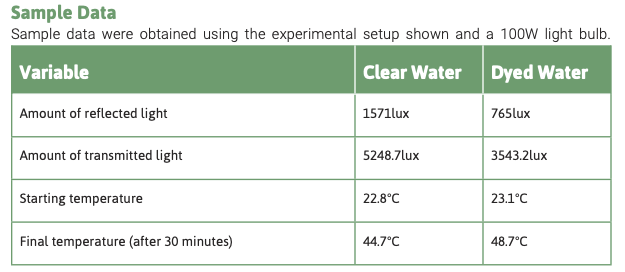 Given the likelihood of reduced time for remote learning, Activity 8.3 may be combined with 8.2 in a single remote session. Key: When light is absorbed, it can make things happen (e.g., heats an object and makes it warm/hot). SE Activity 8.2Setup Video 8.2Activity Video 8.2 Investigating Heating by LightSE Activity 8.2Reading OneSolar Power PlantsThis reading provides real-world application of the heating-water investigation. If pressed for time, teachers may choose to skip the reading except the last two questions, as they reference Activities 8.1 and 8.2 and are not dependent on the rest of the reading. SE Reading OneSE Reading OneCheckpoint: The two questions at the end of the reading provide an opportunity to assess Ss understanding of what happens when light interacts with matter, and how it differs depending on whether the light energy is absorbed, transmitted, or reflected. Checkpoint: The two questions at the end of the reading provide an opportunity to assess Ss understanding of what happens when light interacts with matter, and how it differs depending on whether the light energy is absorbed, transmitted, or reflected. Checkpoint: The two questions at the end of the reading provide an opportunity to assess Ss understanding of what happens when light interacts with matter, and how it differs depending on whether the light energy is absorbed, transmitted, or reflected. Checkpoint: The two questions at the end of the reading provide an opportunity to assess Ss understanding of what happens when light interacts with matter, and how it differs depending on whether the light energy is absorbed, transmitted, or reflected. Checkpoint: The two questions at the end of the reading provide an opportunity to assess Ss understanding of what happens when light interacts with matter, and how it differs depending on whether the light energy is absorbed, transmitted, or reflected. Activity 8.3Keeping Track of LightShare the consensus model developed in Activity 3.1 and use it to consider the results of Activity 8.2.Key: Light’s energy is conserved. All of the light energy can be accounted for as “here somewhere.” SE Activity 8.3SE Activity 8.3Activity 8.4Revisiting Phenomena Caused by LightRevisit the light-related phenomena from Activity 8.1*Appendix Lesson 1 (which focuses on analog and digital signals and the wave model of light) cannot be done remotely. However, content in the TE could be addressed in Lesson 8, adding that light travels in straight lines but in a wave pattern. The Appendix 1 PI: Communication Signals shows the wave model of light, and the  Background Knowledge section in the TE provides a great deal of information for teachers. Key: Generalize the principle: When light reaches an object, it is reflected, absorbed, or transmitted (in some combination). SE Activity 8.4SE Activity 8.4Reading TwoSolar EnergyTeachers might have Ss read about any one of the examples in the SE rather than all examples. Key: Real-world applications using what scientists and engineers understand about light. SE Reading TwoSE Reading TwoCheckpoint: Light’s energy is conserved. All of the light energy can be accounted for. Checkpoint: Light’s energy is conserved. All of the light energy can be accounted for. Checkpoint: Light’s energy is conserved. All of the light energy can be accounted for. Checkpoint: Light’s energy is conserved. All of the light energy can be accounted for. Checkpoint: Light’s energy is conserved. All of the light energy can be accounted for. Learning Set 3:  How Can Light Have Different Colors?Learning Set 3:  How Can Light Have Different Colors?Learning Set 3:  How Can Light Have Different Colors?Learning Set 3:  How Can Light Have Different Colors?Learning Set 3:  How Can Light Have Different Colors?Lesson 9 (1-2 days)What Is the Opposite of White Light?Download Lesson 9 Teaching SlidesDownload Lesson 9 Teaching SlidesDownload Lesson 9 Teaching SlidesACTIVITYTEACHING RECOMMENDATIONSDIGITAL RESOURCESPRINT RESOURCESMATERIALSFOR EACH STUDENTActivity 9.1Why Do We See Different Colors?Note: Lesson 9 has been reworked and retitled: Why Do We See Different Colors? Both the reworked TE and SE pages are available as pdfs on the Portal. Click here to access the revised lesson in IDE. The simulations in 9.1 and 9.2 need to be shown as teachers talk through them, or Ss need to manipulate the simulations directly. Activities 9.1 and 9.2 could be combined into a single lesson in which Ss identify patterns and draw conclusions from those patterns. Note: Activity 12.2 focuses on waves, including that different wavelengths of (visible) light appear to us as different colors. Instead of using Activity 12.2 as a later lesson to contrast visible and non-visible light, teachers may want to combine the “visible light” phenomenon (Activity 12.2) here as it addresses the wave model and wavelengths of light. If Activity 12.2 is added here, this is also key learning: Different wavelengths of visible light appear to us as different colors.Demo or share the simulation for color vision (single flashlight icon, single bulb).Key: The more light that reaches the eyes, the brighter the color appears to our eyes. SE Activity 9.1Simulation: color visionSE Activity 9.1Activity 9.2Mixing Colors of Light on ComputersRevised: How can we See New Colors of Light?See instructions for 9.1. Demo or share the simulation for color vision (three flashlights icon, RGB bulb).Click here to access the revised lesson in IDE. Key: Black is the absence of color, meaning that no light is reflected into our eyes. (Perhaps connect to the idea that a shadow appears black.) SE Activity 9.2Simulation: color vision SE Activity 9.2Activity 9.3How Color Sensors WorkThis activity focuses on how eyes sense color. Given the likelihood of reduced time for remote learning, time could be reduced by skipping Activity 9.3. If teachers choose to do this activity, share PIs and provide print copies for Ss who do not have internet access:Eye Close-Up (from Lesson 4) Eye Diagram Retina Parts of the Retina Camera PI: Charge Coupled DeviceSE Activity 9.3SE Activity 9.3Print PIs:Eye Close- Up (Lesson 4) Eye Diagram Retina Parts of the Retina Camera PI: Charge Coupled DeviceReading OneMaking Color PhotographsThis reading focuses on color. GIven time constraints and narrowed focus for remote learning, this reading may be skipped. Some Ss may use the reading to go beyond the curriculum into areas that might interest them. Key: The physiology of the eye as the body’s sensor of light and color. SE Reading OneSE Reading OneLesson 10 (2 sessions)How Do Objects Change the Color of Light?Download Lesson 10 Teaching SlidesDownload Lesson 10 Teaching SlidesDownload Lesson 10 Teaching SlidesACTIVITYTEACHING RECOMMENDATIONSDIGITAL RESOURCESPRINT RESOURCESMATERIALSFOR EACH STUDENTActivity 10.1Analyzing Color CompositionShare the Activity Video and the PIs:Red RectangleWhite Rectangle White SquareShare: https://youtu.be/kga6ofsMj8YThis YouTube video is beyond the scope of the activity, but demonstrates what the diffraction gradient “C- Spectra” would also demonstrate for this activity.Ss can easily observe the properties of C-spectra or other diffusion gradient material remotely. Instruct Ss to view different types of light - incandescent, fluorescent, mercury vapor (street lights, security lights), LED, Halogen (car headlights), and colored lights used by stores. While most modern lights aim to replicate sunlight and pure white light, there are discernible differences in the color spectra of a variety of lights. Ss can also observe the differences between settings on cell phones for day and night viewing,  altering the light from "cool" (more blue) light to "warm" (more yellow) light.Key: Light is composed of and can be separated into colors. SE Activity 10.1Activity Video: Red Object (tomato)Activity Video 10.1 C-Spectra and Spectral LightSE Activity 10.12”x 2” C-spectra paper or other diffusion gradient materialReading OneRainbowsThis reading provides an application of the simulations and learning about light and color to a real-world phenomenon. Refraction is explained in this reading, as well. Key: Water and sunlight interact to form rainbows. SE Reading OneSE Reading OneClear container  (e.g., drinking glass)  waterflashlightActivity 10.2Revisiting the Consensus ModelShare PIs:Light Hitting a Transparent Object Polychromatic Light Light Scattered by Red Filter Light Absorbed by Red Filter Light Reflecting Off an AppleTeachers may choose to have Ss revise the consensus models to explain the color-related phenomenon that light can be separated into bands or lines of color (diffraction)--or--teachers may share the consensus model with Ss again at this time and discuss.Key: Revising the consensus model to account for how we see color. SE Activity 10.2SE Activity 10.2Print PIs:Light Hitting a Transparent Object Polychromatic Light Light Scattered by Red Filter Light Absorbed by Red Filter Light Reflecting Off an AppleReading TwoDiffractionGIven time constraints and narrowed focus for remote learning, this reading that explains diffraction grating in more detail may be skipped.SE Reading TwoSE Reading TwoCheckpoint: White light is actually made up of different colors of light that together, we perceive as white. When we perceive something as a particular color, it is because that color of light is what is being reflected into our eyes, while all other colors are absorbed by the object. Checkpoint: White light is actually made up of different colors of light that together, we perceive as white. When we perceive something as a particular color, it is because that color of light is what is being reflected into our eyes, while all other colors are absorbed by the object. Checkpoint: White light is actually made up of different colors of light that together, we perceive as white. When we perceive something as a particular color, it is because that color of light is what is being reflected into our eyes, while all other colors are absorbed by the object. Checkpoint: White light is actually made up of different colors of light that together, we perceive as white. When we perceive something as a particular color, it is because that color of light is what is being reflected into our eyes, while all other colors are absorbed by the object. Checkpoint: White light is actually made up of different colors of light that together, we perceive as white. When we perceive something as a particular color, it is because that color of light is what is being reflected into our eyes, while all other colors are absorbed by the object. Lesson 11(1 session)Back to the Anchoring ActivityDownload Lesson 11 Teaching SlidesDownload Lesson 11 Teaching SlidesDownload Lesson 11 Teaching SlidesACTIVITYTEACHING RECOMMENDATIONSDIGITAL RESOURCESPRINT RESOURCESMATERIALSFOR EACH STUDENTActivity 11.1Revisiting Learning Sets 1– 3Share completed Investigation map/tables (from the TE) with Ss and discuss, or have Ss complete and then discuss, or complete the tables together using virtual discussion board tools. Share PIs:Investigation Map Questions 1Investigation Map Questions 2Key: Review of the main concepts learned thus far as they connect to the anchoring activity and provide a full explanation of how we see objects.  SE Activity 11.1SE Activity 11.1Print PIs:Investigation Map Questions 1Investigation Map Questions 2Activity 11.2Explaining How We See Objects, Including Optical IllusionsGIven the likelihood of reduced time for remote learning, teachers may choose to omit this explanation and to have Ss write only the checkpoint explanation (below). Answering the Driving Question is more important than explaining the optical illusions, whose primary function was to generate interest and engagement in learning about light and seeing. Share PIs:Moving Circles Checkerboard Applying the Light Model 1Teachers may choose to limit the number of options for creating an explanation of the anchoring phenomenon given materials available to Ss. That is, Ss could be required only to write, to draw, or to audiorecord verbal explanations, rather than doing the activity as described in the TE.Key: Preparation for writing a final explanation to answer the Driving Question. SE Activity 11.2SE Activity 11.2Print PIs:Moving Circles Checkerboard Applying the Light Model 1Checkpoint: Ss should be able to write a scientific, evidence-based explanation for the Driving Question, Can I Believe My Eyes? Teachers may have Ss use the consensus model as their basis for their explanation.  Checkpoint: Ss should be able to write a scientific, evidence-based explanation for the Driving Question, Can I Believe My Eyes? Teachers may have Ss use the consensus model as their basis for their explanation.  Checkpoint: Ss should be able to write a scientific, evidence-based explanation for the Driving Question, Can I Believe My Eyes? Teachers may have Ss use the consensus model as their basis for their explanation.  Checkpoint: Ss should be able to write a scientific, evidence-based explanation for the Driving Question, Can I Believe My Eyes? Teachers may have Ss use the consensus model as their basis for their explanation.  Checkpoint: Ss should be able to write a scientific, evidence-based explanation for the Driving Question, Can I Believe My Eyes? Teachers may have Ss use the consensus model as their basis for their explanation.  Learning Set 4:  Is There Light I Cannot See?Learning Set 4:  Is There Light I Cannot See?Learning Set 4:  Is There Light I Cannot See?Learning Set 4:  Is There Light I Cannot See?Learning Set 4:  Is There Light I Cannot See?Lesson 12 (1 session)Infrared Light and the Wave ModelDownload Lesson 12 Teaching SlidesDownload Lesson 12 Teaching SlidesDownload Lesson 12 Teaching SlidesACTIVITYTEACHING RECOMMENDATIONSDIGITAL RESOURCESPRINT RESOURCESMATERIALSFOR EACH STUDENTActivity 12.1Given the likelihood of reduced time for remote learning, and the nature of this investigation, which is likely not doable remotely, Activity 12.1 may be skipped. The goal of Learning Set 4 is less non-visible light than understanding the wave model of all forms of light. SE Activity  12.1SE Activity  12.1Reading OneInfrared LightKey: Explanation of infrared light and real-world application. SE Reading OneSE Reading OneExtension Activity 12.1Is the Remote Emitting Light?Given the likelihood of reduced time for remote learning, and the nature of this investigation, which is likely not doable remotely, this extension activity may be skipped. Activity 12.2Introducing the Wave ModelIntroducing the Wave ModelDemo the activity and use the simulations if possible, or have Ss do so if they are able to access the simulations virtually. Otherwise, key ideas from this lesson will need to be delivered without Ss experiencing the phenomenon. Wave properties of light and sound are important in standards. Share PIs:Waves Rainbow WavelengthShare simulations for sound waves. Key: There are many different wavelengths of light, most of which cannot be seen. Different wavelengths of visible light appear to us as different colors. SE Activity  12.2Simulation 1: sound wavesSimulation 2: sound wavesSE Activity  12.2Print PIs:Waves Rainbow WavelengthLesson 13 (0-1 session)Ultraviolet Light and Nonvisible Light ImageryDownload Lesson 13 Teaching SlidesDownload Lesson 13 Teaching SlidesDownload Lesson 13 Teaching SlidesACTIVITYTEACHING RECOMMENDATIONSDIGITAL RESOURCESPRINT RESOURCESMATERIALSFOR EACH STUDENTActivity 13.1  Investigating UV LightThis activity cannot be done remotely; therefore, use information in the TE and PIs to discuss the role of sunblock/sunscreen and sunglasses. This lesson is primarily a way to focus on a real-world application of science. Given the likelihood of reduced time for remote learning, the phenomena addressed in Activities 13.1 and 13.2 may be omitted. However, Ss typically find these phenomena interesting, especially given their real-world applications. If engagement in remote learning is challenging, teachers may wish to use this material for interest-generating purposes. Share PI: WavelengthTeachers may choose to use the bar graph from the TE (see below) and discuss with Ss.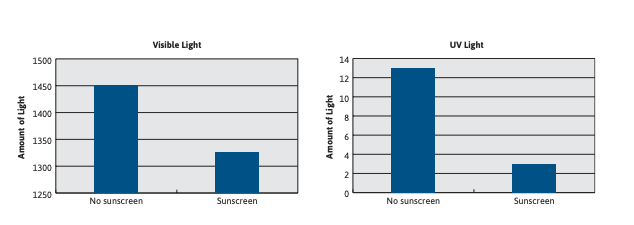 And/or share the data table from the TE and shown here: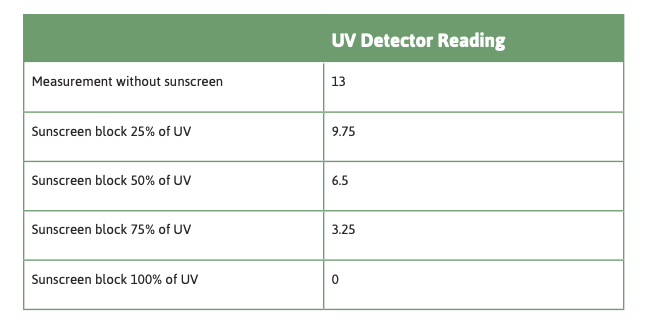 Key: UV light is another type of invisible light. Sunscreen/sunblock blocks damaging UV light, but blocks little or no visible light. SE Activity 13.1, SE Activity 13.1Print PIs:WavelengthReading OneNonvisible LightKey: Real-world applications of electromagnetic waves: microwaves, radiowaves, x-rays. SE Reading OneSE Reading OneActivity 13.2Given the likelihood of reduced time for remote learning, time could be reduced by skipping this activity; however, the phenomena in this activity are typically very interesting to Ss. How Would the World Look if People Could See UV and IR Light?Share PIs:Sun with Camera Lens Sun with UV Camera Sun with Infrared Camera Flowers Infrared PhotographyKey: Real-world applications of electromagnetic waves and different uses.  SE Activity 13.2SE Activity 13.2Print PIs: Sun with Camera Lens Sun with UV Camera Sun with Infrared Camera Flowers Infrared PhotographyCheckpoint: Scientists’ understanding of the behavior of light enables them to use light and manipulate light for many purposes, and for scientists and engineers to develop tools and processes. Checkpoint: Scientists’ understanding of the behavior of light enables them to use light and manipulate light for many purposes, and for scientists and engineers to develop tools and processes. Checkpoint: Scientists’ understanding of the behavior of light enables them to use light and manipulate light for many purposes, and for scientists and engineers to develop tools and processes. Checkpoint: Scientists’ understanding of the behavior of light enables them to use light and manipulate light for many purposes, and for scientists and engineers to develop tools and processes. Checkpoint: Scientists’ understanding of the behavior of light enables them to use light and manipulate light for many purposes, and for scientists and engineers to develop tools and processes. AppendixAppendixAppendixAppendixAppendixAppendix 1 (0-1 day)Sending Analog and Digital SignalsDownload Appendix 1 Teaching SlidesDownload Appendix 1 Teaching SlidesDownload Appendix 1 Teaching SlidesACTIVITYTEACHING RECOMMENDATIONSDIGITAL RESOURCESPRINT RESOURCESMATERIALSFOR EACH STUDENTActivity 1.1Sending Analog and Digital SignalsThis activity cannot be replicated remotely. If teachers choose to address differences between analog and digital signals, Reading One addresses that content (but with no hands-on investigation of the phenomenon). Share PI: Communication SignalsPrint PI:Communication SignalsReading OneCommunicating with Analog and Digital SignalsKey: Digitized signals (sent as wave pulses) are a more reliable way to encode and transit information than are analog signals.SE Reading OneSE Reading OneAppendix 2 (1 session)The Solar SystemDownload Appendix 2 Teaching SlidesDownload Appendix 2 Teaching SlidesDownload Appendix 2 Teaching SlidesACTIVITYTEACHING RECOMMENDATIONSDIGITAL RESOURCESPRINT RESOURCESMATERIALSFOR EACH STUDENTActivity 2.1Studying SpaceAppendices 2 and 3 address various aspects of the scale of the universe and the workings of the Earth-sun-moon system. These activities are placed here, at the end of the unit, as an opportunity for Ss to apply and extend what they have learned about light’s interaction with matter in the context of space science. The emphasis of Activity 2.1 is scale properties. Ss are unable to build telescopes remotely given the materials needed. Instead, videos related to size and scale are widely available online, and may be the best remote-learning approach to this content. SE Appendix Activity 2.1SE Appendix Activity 2.1Reading OneStudying the Solar SystemKey: Connects how astronomers study the solar system with what Ss have studied about the electromagnetic spectrum and wavelengths.   SE Reading OneSE Reading OneActivity  2.2Scale Model of the Solar SystemShare PI: Model of the Solar SystemDemo the activity or share the Activity Video and use questions in the TE and SE for remote discussion. SE Appendix Activity 2.2Activity Video Apx 2.2. Scale Model of the Solar SystemSE Appendix Activity 2.2Print PI:Model of the Solar SystemAppendix 3 (2 sessions)The Earth-Moon-Sun System Download Appendix 3 Teaching SlidesDownload Appendix 3 Teaching SlidesDownload Appendix 3 Teaching SlidesACTIVITYTEACHING RECOMMENDATIONSDIGITAL RESOURCESPRINT RESOURCESMATERIALSFOR EACH STUDENTActivity 3.1Lunar PhasesDemo by building the model of the Earth-sun-moon system, if possible. Otherwise, share the Activity Video, as well as the additional video of the phenomenon of lunar phases.Share PI:  Moon Phases CompositeKey: What causes phases of the moon as viewed from Earth.SE Appendix  Activity 3.1Activity Video Apx 3.1 Lunar PhasesVideo: lunar phasesSE Appendix  Activity 3.1Print PI:Moon Phases CompositeReading OneMovements of the MoonKey: The moon’s movement and how it is related to different events as seen from Earth. SE Reading OneSE Reading OneActivity 3.2EclipsesAdapt the 3.1 model for this activity and demo for Ss, if possible. Otherwise, share the video that demonstrates the phenomenon of eclipses. This lesson applies Ss understanding of light and shadow to the context of Earth-sun-moon phenomena. Share PIs:Moon During Lunar Eclipse Sun During Solar Eclipse Earth During Solar Eclipse: Comparing Lunar and Solar Eclipses Partial Solar EclipseKey: What causes eclipses as viewed from Earth. SE Appendix  Activity 3.2Activity Video Apx 3.2 EclipsesVideo: eclipsesSE Appendix  Activity 3.2Print PIs:Moon During Lunar Eclipse Sun During Solar Eclipse Earth During Solar Eclipse: Comparing Lunar and Solar Eclipses Partial Solar EclipseActivity 3.3SeasonsAdapt the 3.2 model for this activity and demo for Ss, if possible. Otherwise, share the Activity Video and the video that addresses seasons.Share PI: Earth’s Distance from the SunKey: What causes Earth’s seasons: Differential intensity of sunlight on the Earth across the year, as a result of Earth’s tilted axis. SE Appendix  Activity 3.3Video: seasonsActivity Video Apx 3.3. SeasonsSE Appendix  Activity 3.3Print PIEarth’s Distance from the SunSUMMATIVE ASSESSMENT:  The SE questions for Appendix Activity 3.2 provide an opportunity to assess Ss understanding of light’s interaction with matter as they apply that understanding to space science phenomena.  